Nutrition Plus, Inc.121 Mays Rd., Winfield, KS. 67156   www.nutritionplusinc.comExecutive Director:  Emily Roark (620) 221-2777 roark2@cox.netAdministrative Supervisor: Patti Brenn (620) 218-1811 pattibrenn@cox.netTopeka Area Coordinator:  Susan Morrell(785) 230-7441 smorrell12@gmail.comMenu Advisor:  Jacque Zimmerman (620) 660-0236 jacque.nutritionplus@gmail.comFebruary is:2nd – National Tator Tot Day4th – National Homemade Soup Day7th – National Fettucine Day9th – National Pizza Day17th – National Cabbage Day18th – National Drink Wine Day 22nd – National Cook a Sweet Potato Day23rd – National Banana Bread Day24th – National Chili DayImportant reminder:  Please let Patti or Susan know if you have Covid or are sick or closed.  We are showing up to homes unnecessarily lately because we weren’t notified.  Important Dates:5th – Claim Due 25th – Checks and Direct Deposits go outMarch 3rd – Topeka Library – “Mealtime with Toddlers”  (Winfield area will be scheduled asap, scheduler at our venue has covid and was not in her office at time of newsletter.  Will email asap.)Childhood Brain DevelopmentHealthy brain growth depends on the right care and nutrition from early on.  A child’s relationships with the adults in their life are the most important influences on their brain development. They grow and learn best when protected from neglect and stress and are given plenty of opportunities to play and explore. Talking, reading, and playing can actually stimulate brain growth! Nurture their minds by exposing them to books, stories, and songs.  This isn’t just fun for them but also helps strengthen their language and communication skills.  These tips will help you help them develop the tools to become successful adults.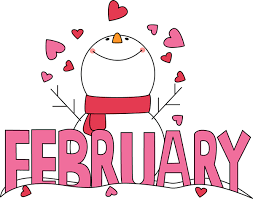          2022Sleep is key:  Quality sleep is essential to boosting brain power.  Nap time is your time to get a few things done or power down for a bit.  For the daycare kiddos, this time allows them to process information, organize thoughts, improve moods.  Get Physical:  Getting 20 minutes to an hour of activity daily, not only builds muscle and improves cardiac health, it also boost brain power!  Build an obstacle course, play “Simon Says”, have a dance party.  Just get them moving, sweating and giggling!Music:  Listening to music activates different parts of the brain.  It can stimulate them to move, sway, and dance, building rhythm and coordination.  Listening to the same music on different days, evokes memory, stimulating another part of the brain.  Help build brain power by exposing them to different kinds of music, like rock, folk, classical, opera, hip-hop, even jazz!Keep it short:  Studies show that learning in short bursts make it easier for children to pay attention and focus.  A child’s brain more easily processes new information in smaller doses. They retain more of what they learned and for longer time periods, when short lessons are utilized.Games:  Playing games and solving puzzles is an easy way to engage children in critical thinking, planning ahead, problem solving, pattern recognition, and decision making.Limit electronics:  We’ve talked about this before, but as a reminder:  Electronics aren’t always a bad thing.  There are things children can learn from using them, in moderation.  It is important however, that we limit them and do physical activities in order to build healthy brains.             Grow a Rainbow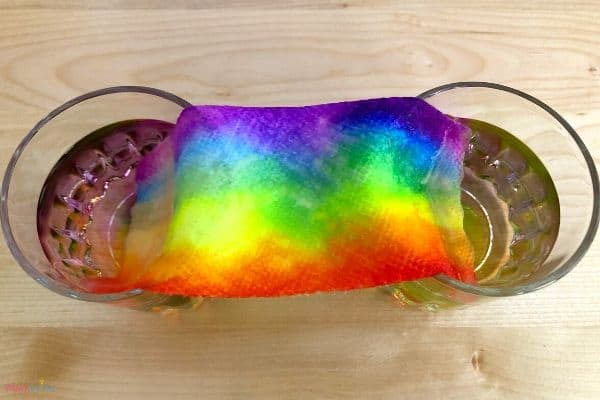 You will need:Paper TowelWashable MarkersWater2 Identical GlassesDirections:First, fold paper towel in half length-wise.  Then cut off the bottom third and put to the side.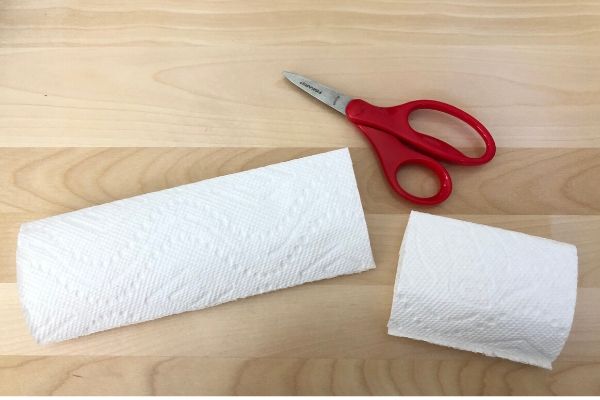 Next, draw the rainbow colors on each end of the paper towel in rectangular blocks. Make sure to go over the colors a few times with the markers so there is enough dye to travel up the paper towel.  Make sure the colors line up on both ends.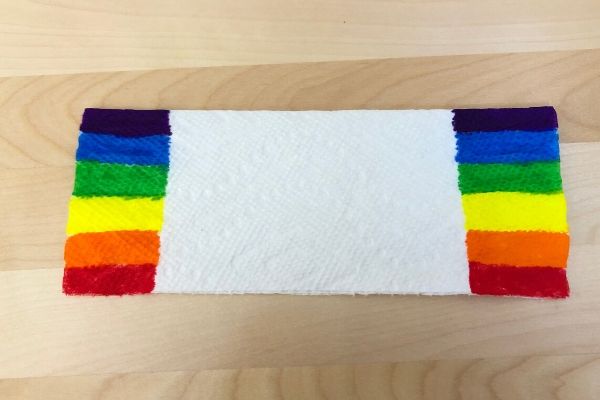 Finally, pour water into the two glasses until they are about 3/4 full. Place the two ends of the paper towels into the cups. 1/2 of the rainbow blocks should be in the water. Do not fully submerge the entire colored portion of the paper towel in the water.Watch the colors travel up the paper towel!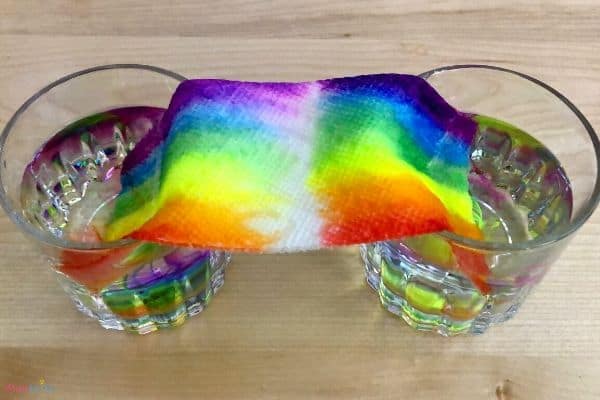 It should take about 5-10 minutes to finish!         Meatballs & Marinara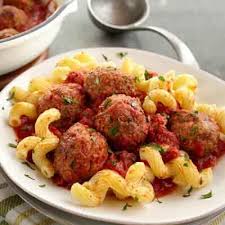 Ingredients:3 Tbsp brown rice, instant, uncooked3 Tbsp water1 egg, fresh, large12 oz beef, ground, 90% lean, fresh or frozen,thawed1 tsp onion powder½ tsp oregano, dried½ tsp Worcestershire sauce⅛ tsp black pepper, ground1½ cups marinara sauceWhat to do:1. Preheat oven to 400 °F.2. In a medium microwave-safe bowl, combine rice and water. Cover. Place in the microwave for 3 minutes or until rice is tender. Remove from the microwave. Fluff with a fork. Allow rice to cool for5 minutes.3. In a small bowl, beat egg with a whisk orfork.4. In a medium bowl, combine ground beef, egg, cooked rice, onion powder, oregano, Worcestershire sauce, and black pepper. Mix.5. Divide meatball mixture into 12 even portions (1 oz each). Roll into meatballs.6. Place meatballs on a baking sheet. Bake for 10 minutes. Heat to an internal temperature of 165 °F or higher for at least 15 seconds. Remove from the oven. Wash hands after touching uncooked ground beef and eggs.7. In a small microwave-safe bowl, add marinara sauce. Cover. Heat marinara sauce for 2 minutes. Heat to 140 °F or higher for at least 15 seconds. Remove from the microwave. Stir.8. Serve 2 meatballs with ¼ cup sauce. Serveimmediately, or keep warm at 140 °F or higher.Creditable as ¼ cup vegetable & 1½ oz. eq meatDouble the recipe for households of 12 children.Keep up the great work!!